COMMUNION ANTIPHON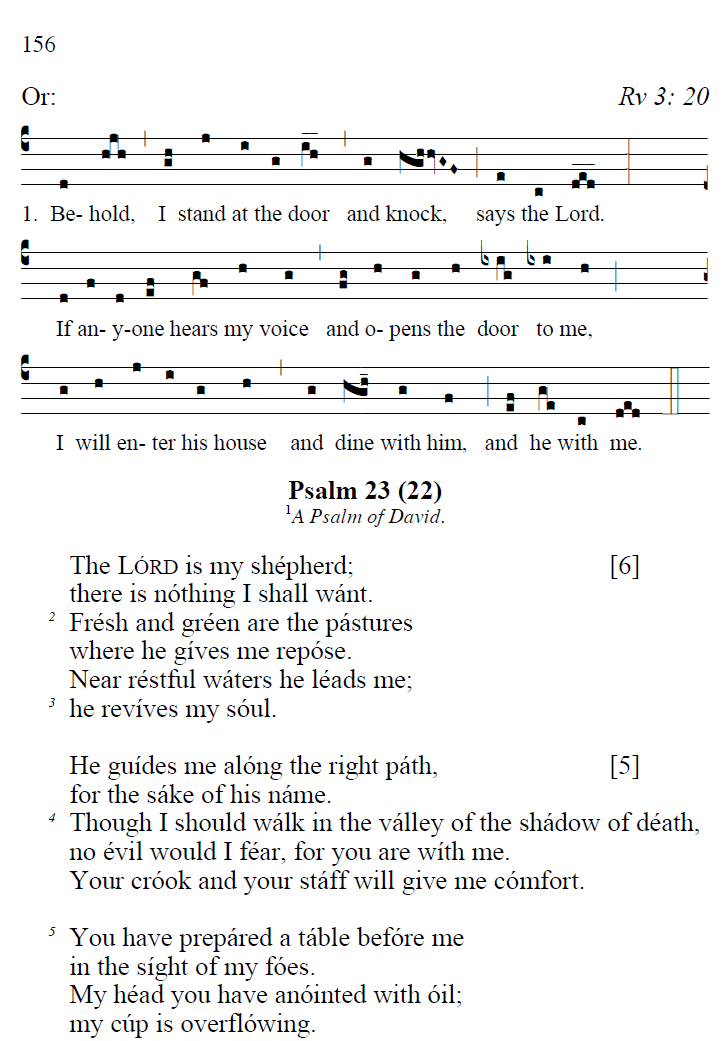  Fr. Columba Kelly St .Meinrad ArchabbeyBlessings from the LORD shall he receive, and right reward from the God who saves him. 6Such are the people who seek him, who seek the face of the God of Jacob.O gates, lift high your heads; grow higher, ancient doors. Let him enter, the king of glory!8Who is this king of glory? The LORD, the mighty, the valiant; the LORD, the valiant in war.O gates, lift high your heads; grow higher, ancient doors. Let him enter, the king of glory!10Who is this king of glory? He, the LORD of hosts, he is the king of glory.RECESSIONAL HYMN       “For the Beauty of the Earth”                    [ I will sacrifice to you with willing heart,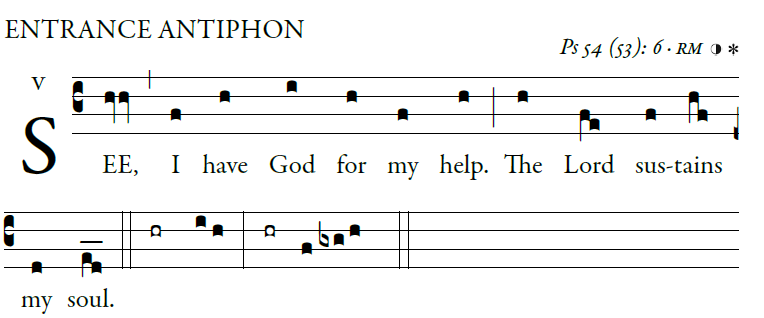  and praise your name, for it is good:] O God, save me by your name; by your power, defend my cause. 4O God, hear my prayer; give ear to the words of my mouth.5For the proud have risen against me, and the ruthless seek my life. They have no regard for God.6See, I have God for my help. The LORD sustains my soul. 7Let evil recoil on my foes. In your faithfulness, bring them to an end. 9for it has rescued me from all distress, and my eyes have gazed upon my foes.OFFERTORY   HYMN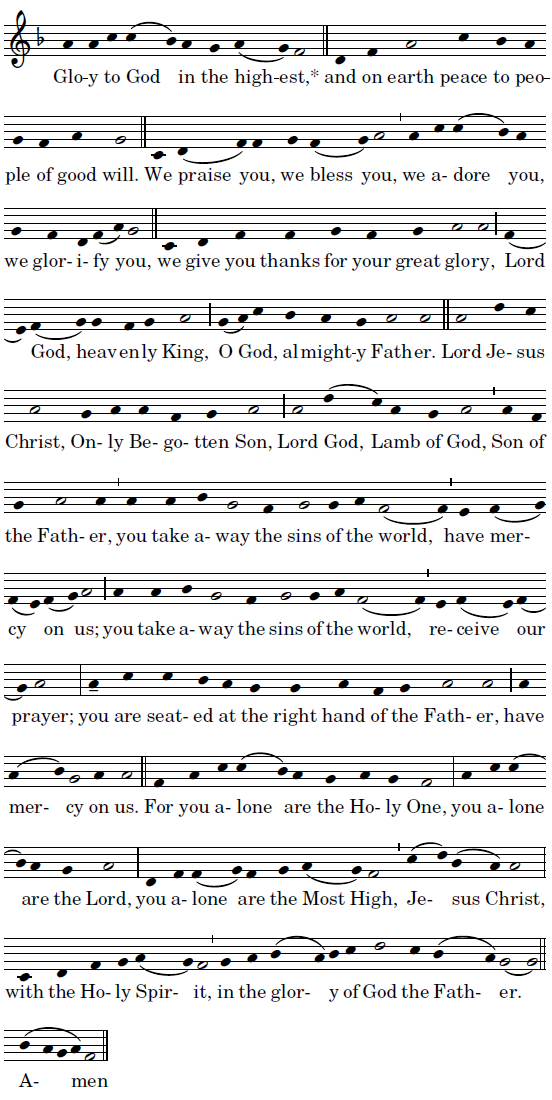 “Come ye Thankful People Come”  Today’s Missal SANCTUS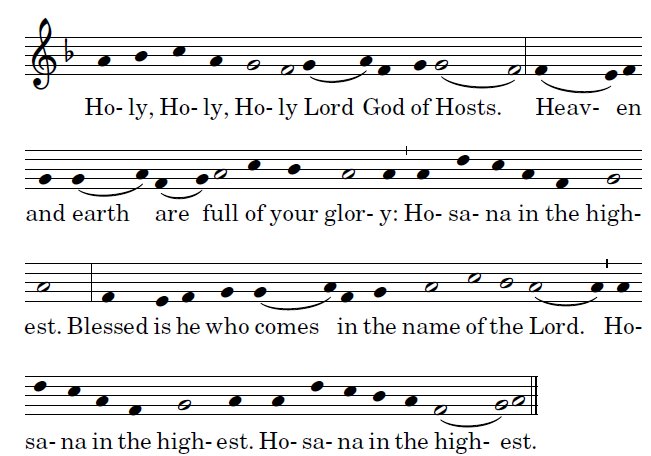   ACCLAMATION   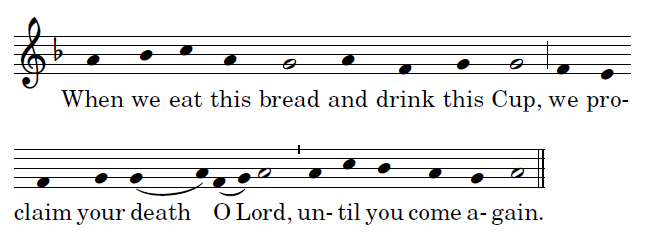  AGNUS DEI                                                        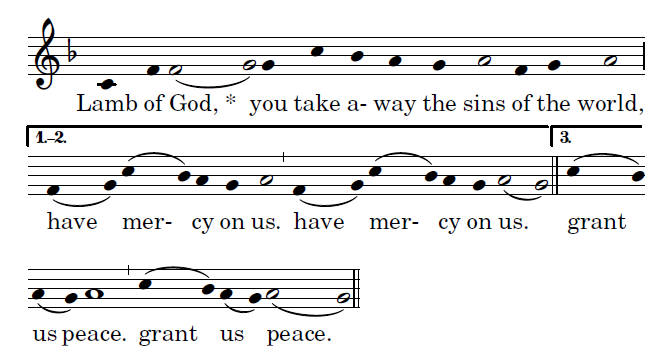 